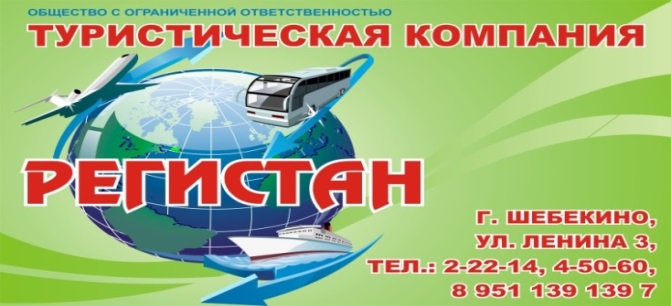 Номер в едином Федеральном Реестре туроператоров РТО  010460Гостевой дом «РАФАЭЛЬ» в ГеленджикеГостевой дом предлагает благоустроенные номера с бассейном и много дополнительных услуг!До моря 8−10 минут пешком! Чистое море центральной части бухты. Рядом аквапарки, магазины, остановка, развлечения на набережной, кафе и рестораны.В каждом номере сплит-система, телевизор, холодильник, душ и туалет, фен.Завтраки, обеды и ужины за разумную цену и по -домашнему вкусно. Мангальная зона. Экскурсии, джипинг. Бесплатная парковка. Wi-Fi. В стоимость входит: Проезд на комфортабельном автобусе, проживание в номерах выбранной категории, сопровождение, страховка от несчастного случая на время проездаЕсли приобретается отдельный проезд:  Взрослые  - 6500 руб., дети до 10 лет 6000 руб.Территория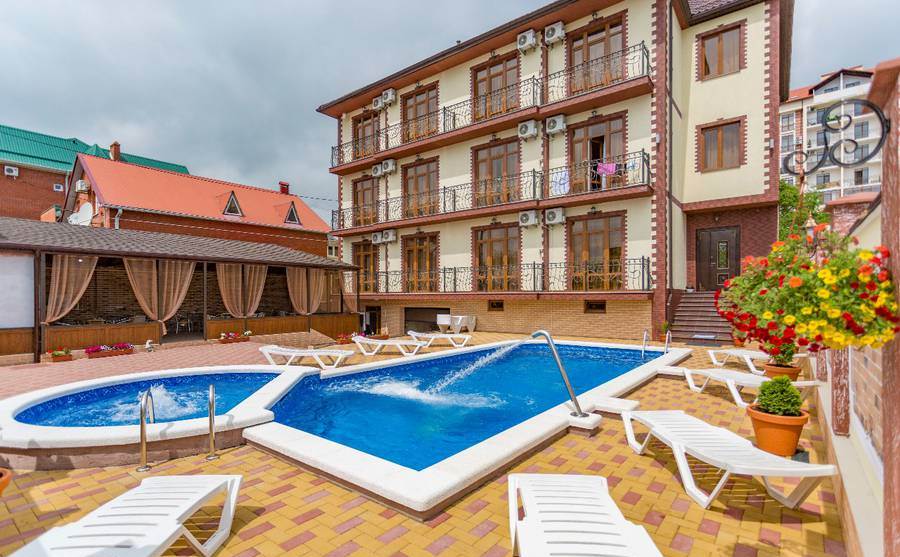 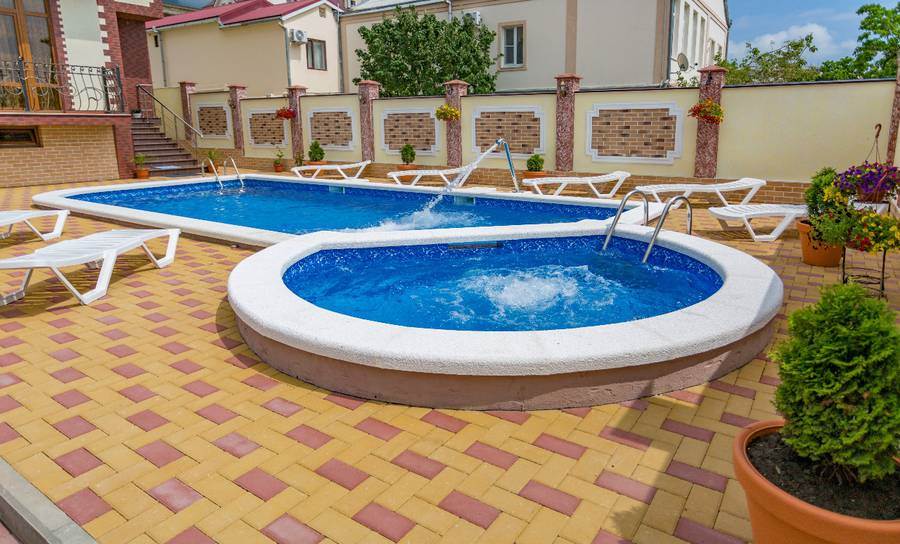 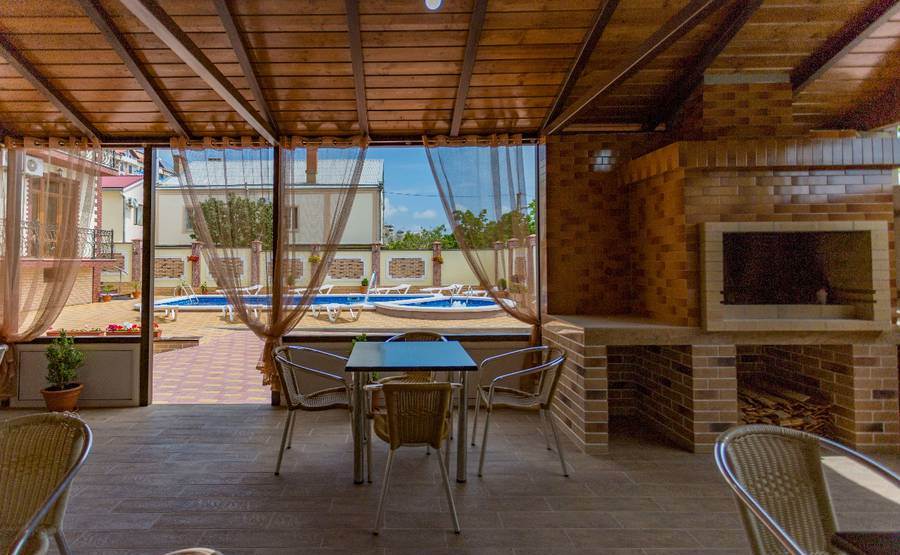 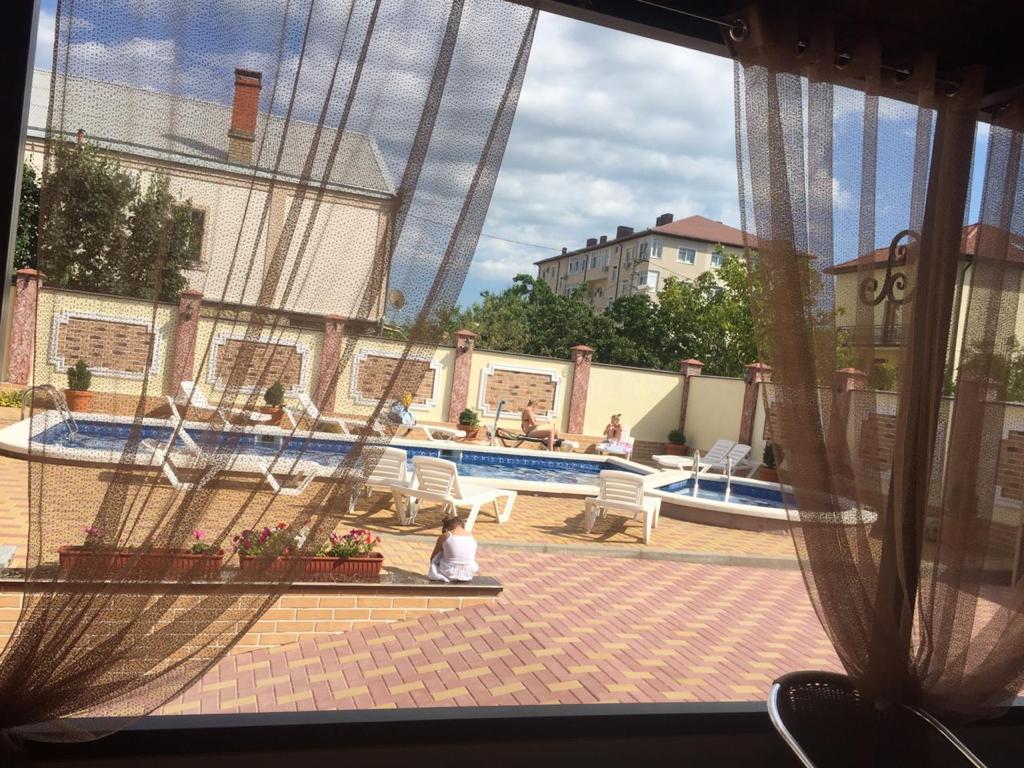 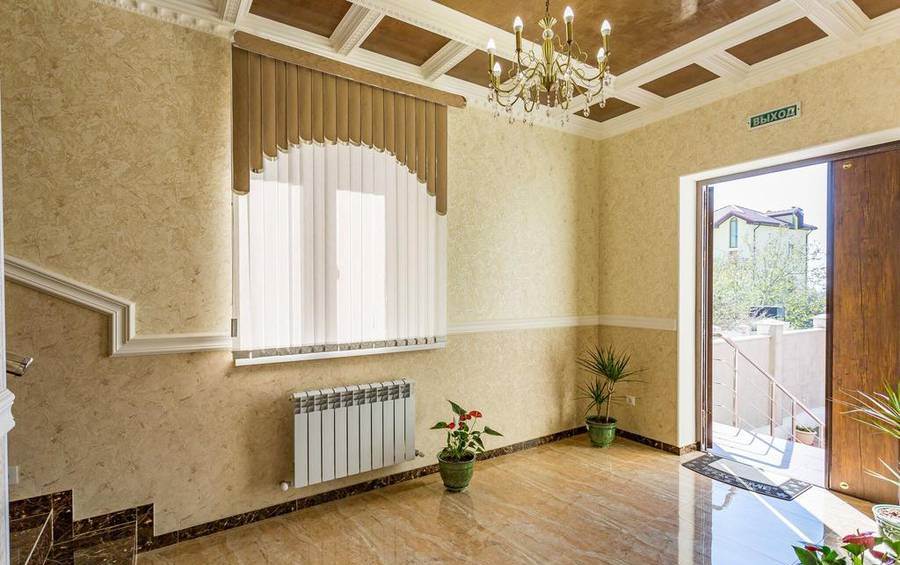 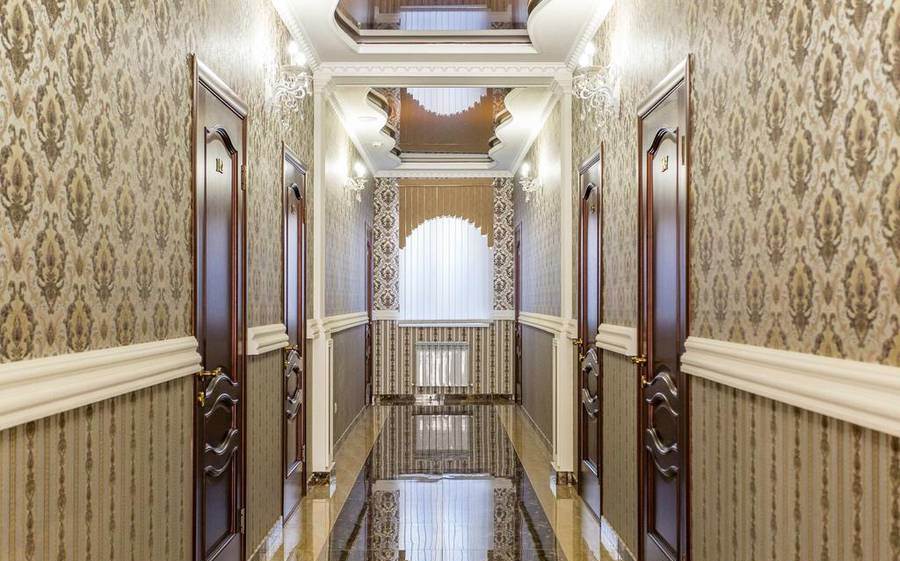 НомераДвухместный номер ДелюксДуш и туалет в номере  Кондиционер  Телевизор  Холодильник   Балкон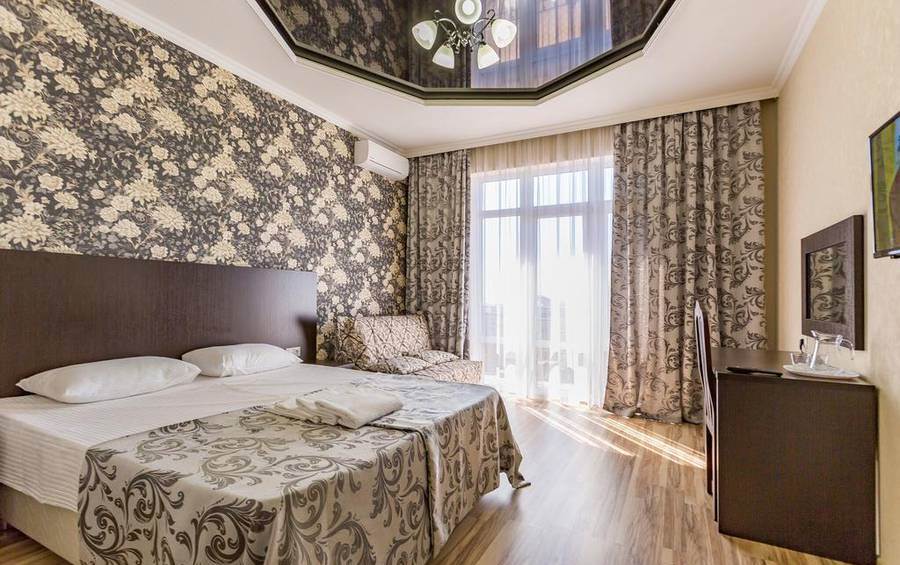 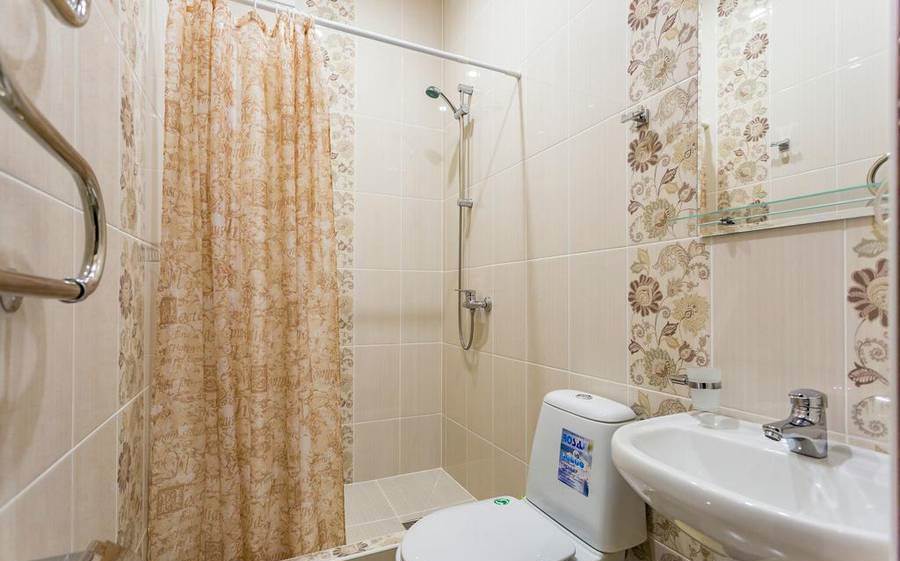 Трёхместный номерДуш и туалет в номере Кондиционер Телевизор Холодильник  Балкон     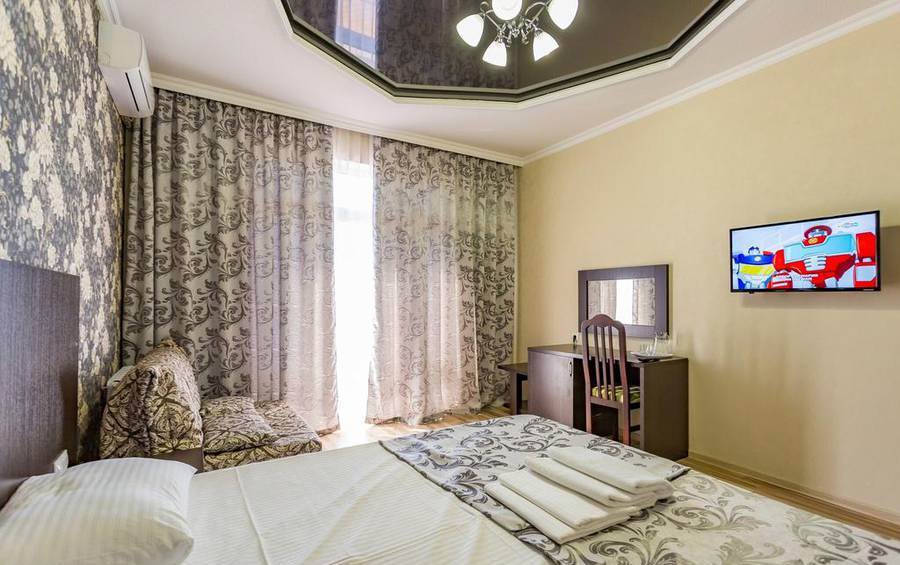 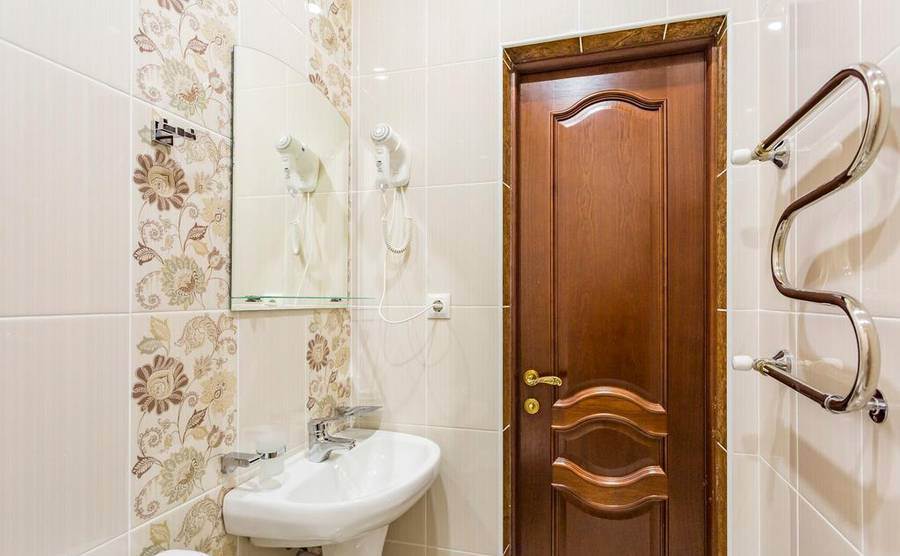 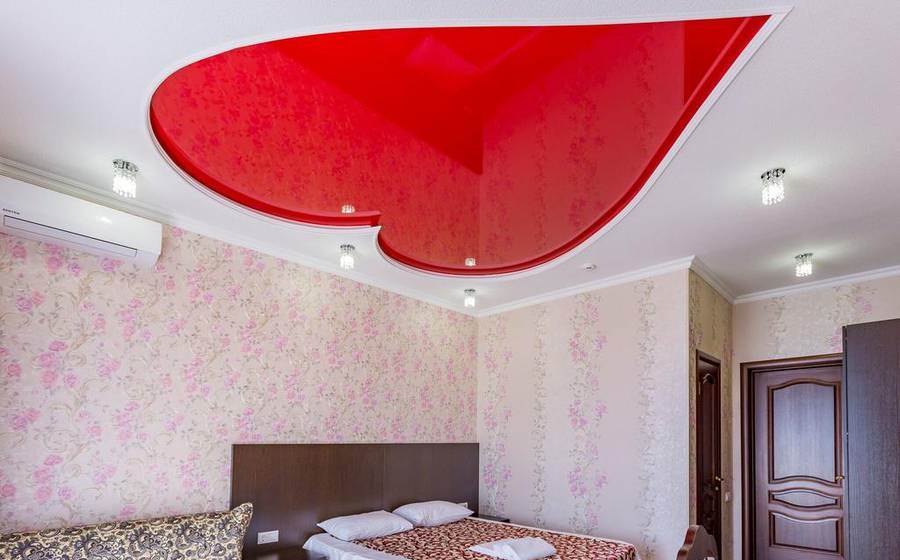 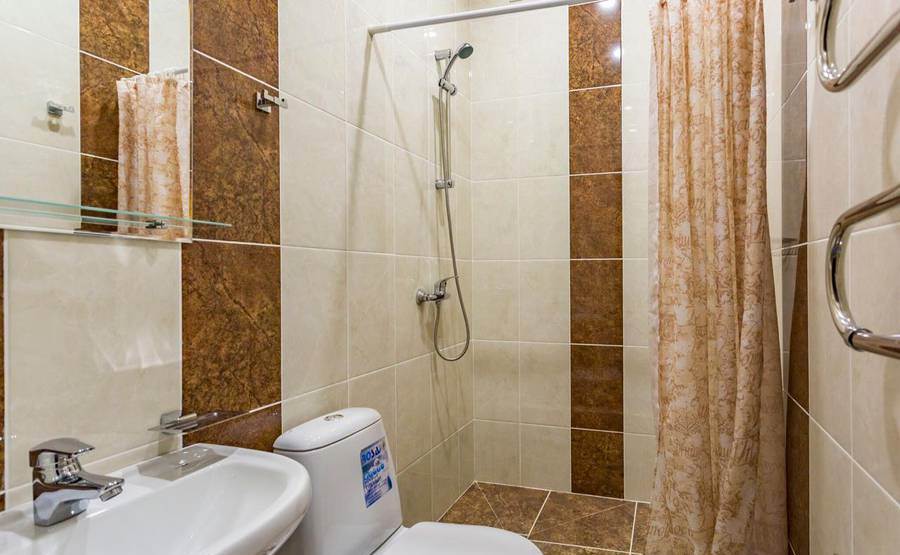 Семейный номерДуш и туалет в номере Кондиционер Телевизор Холодильник Балкон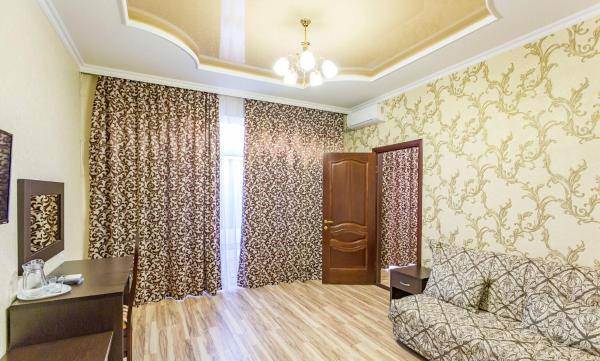 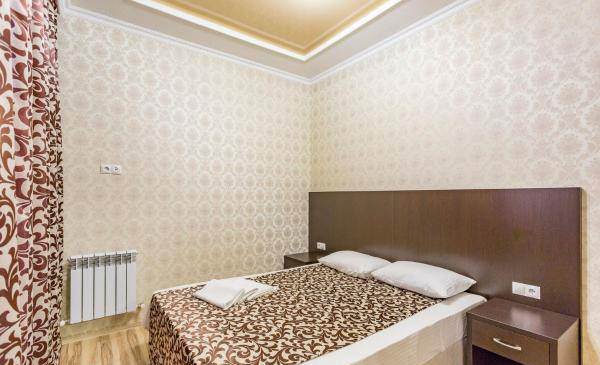 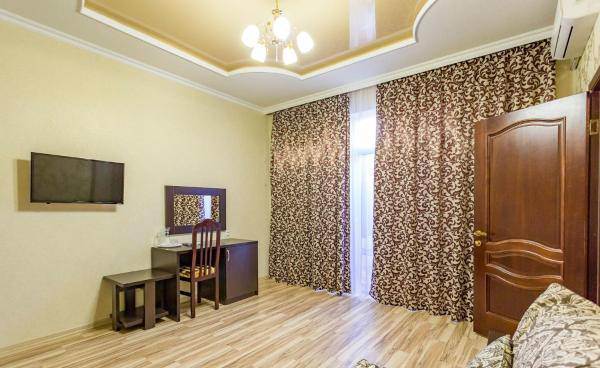 Расстояния:Условия заезда-выезда:- пляж галечный - 7-10 минут- набережная - 7-10 минут- центр города - 10 минут (на авто)- центр развлечений - 10-15 минут- дельфинарий - 20 минут- аквапарк - 15 минут- рынок - 5 минут- магазин продукты - 5 минут- остановка транспорта - 5 минут- банкомат Сбербанк - 5 минут- аптека - 5 минутзаселение по номерам после 14:00 в день прибытия. Освобождение номеров до 08:00 в день отъезда.    Стоимость тура на одного человека (в рублях) за заезд:График выездов2х местныйЗавтрак включён3х местныйЗавтрак включёнДвухкомнатный семейный 4х мЗавтрак включён07.06 – 16.06.202424700226002050014.06 – 23.06 202424700226002050021.06 – 30.06.202424700226002050028.06 – 07.07.202429800258502230005.07 – 14.07.202431700272002280012.07 – 21.07.202431700272002280019.07 – 28.07.202431700272002280026.07 – 04.08.202431700272002280002.08 – 11.08.202431700272002280009.08 – 18.08.202431700272002280016.08 – 25.08.202431700272002280023.08 – 01.09.202431700272002280030.08 – 08.09.202425600259001950006.09 – 15.09.2024245001950018800